  MADONAS NOVADA PAŠVALDĪBA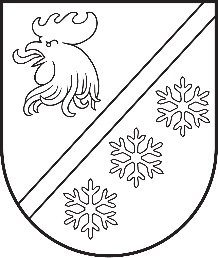 Reģ. Nr. 90000054572Saieta laukums 1, Madona, Madonas novads, LV-4801 t. 64860090, e-pasts: pasts@madona.lv ___________________________________________________________________________MADONAS NOVADA PAŠVALDĪBAS DOMESLĒMUMSMadonā2024. gada 28. martā						        	     		           Nr. 184								                  (protokols Nr. 6, 36. p.)				Par papildus finansējuma piešķiršanu amatiermākslas kolektīvu vadītāju darba samaksaiPamatojoties uz Madonas novada pašvaldības izpilddirektora 26.02.2024. rīkojumu Nr. 2.1.1.2/24/46 ar kuru apstiprināti grozījumi Madonas novada pašvaldības amatiermākslas kolektīvu vadītāju amata vienību sarakstā, iekļaujot Madonas novada pašvaldības amatiermākslas kolektīvu un to kategoriju sarakstā Ērgļu Saieta nama bērnu deju kolektīvu “PIENENĪTE”, ar amatiermākslas kolektīva kategoriju 3., un Ērgļu Saieta nama dāmu deju kolektīvu “VARBŪT”, ar amatiermākslas kolektīva kategoriju 4., ņemot vēra, ka grozījumi stājas spēkā ar 01.04.2024., nepieciešams finansējums EUR 3672,34 deviņos mēnešos, lai nodrošinātu iepriekš norādīto deju kolektīvu vadītāju mēnešalgas izmaksu. Noklausījusies sniegto informāciju, ņemot vērā 21.02.2024. amatiermākslas kolektīvu komisijas atzinumu un 19.03.2024. Finanšu un attīstības komitejas atzinumu, atklāti balsojot: PAR - 16 (Agris Lungevičs, Aigars Šķēls, Aivis Masaļskis, Andris Dombrovskis, Andris Sakne, Artūrs Čačka, Artūrs Grandāns, Arvīds Greidiņš, Gatis Teilis, Gunārs Ikaunieks, Iveta Peilāne, Kaspars Udrass, Rūdolfs Preiss, Sandra Maksimova, Valda Kļaviņa, Zigfrīds Gora), PRET - NAV, ATTURAS - NAV, Madonas novada pašvaldības dome NOLEMJ:Piešķirt finansējumu Ērgļu Saieta nama atlīdzības sadaļā bērnu deju kolektīva “PIENENĪTE” vadītāja un dāmu deju kolektīva “VARBŪT” vadītāja mēnešalgas izmaksai EUR 3672,34 apmērā no Madonas novada 2024.gada budžeta nesadalītajiem līdzekļiem, kas ņemti no 2024.gada Ērgļu apvienības pārvaldes budžeta nesadalītajiem līdzekļiem.             Domes priekšsēdētājs					             A. Lungevičs	Lauva 26199545